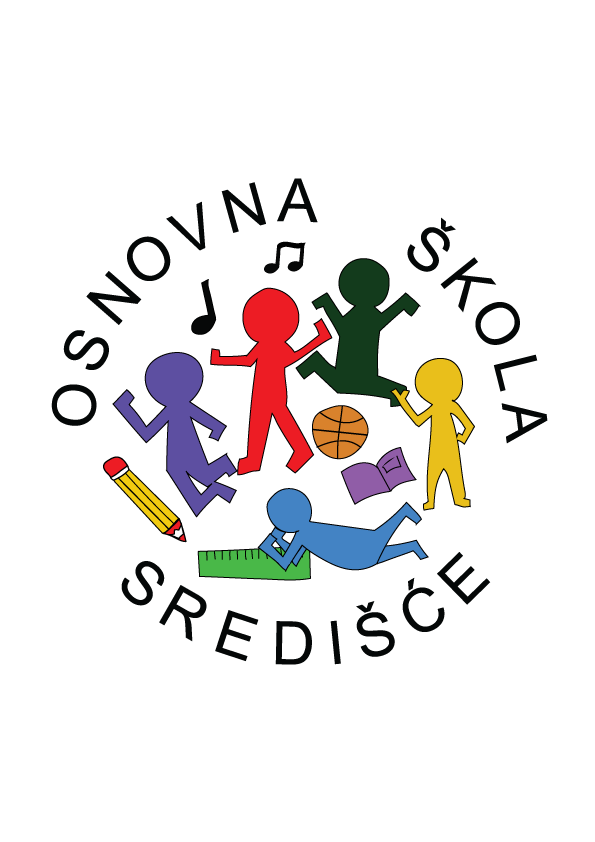 _________________________________________	  ime i prezime podnositelja zahtjeva_________________________________________	              adresa stanovanja_________________________________________	                 telefon/mobitelOŠ SREDIŠĆEUlica Savezne Republike Njemačke 2A10 020 ZagrebPREDMET: ZAHTJEV ZA ISPIS IZ IZBORNOG PREDMETAPoštovani,molim Vas da mom djetetu _________________________________________________________							(ime i prezime)učeniku/ci _______ razreda, rođenom _________________________ u _____________________						(datum)			       (mjesto rođenja)odobrite ispis iz izbornog predmeta___________________________________________________							(naziv izbornog predmeta)zbog ____________________________________________________________________________________________________________________________________________________________________________________________________________________________________________U Zagrebu, ________________,									      RODITELJ:								_______________________________									(vlastoručni potpis)Prema članku 27. stavku 6. Zakona o odgoju i obrazovanju u osnovnoj i srednjoj školi (NN 68/18), učenik može prestati pohađati nastavu izbornog predmeta nakon pisanog zahtjeva roditelja učenika koji se mora dostaviti Učiteljskom vijeću nakon završetka nastavne godine, a najkasnije do 30. lipnja tekuće godine za sljedeću školsku godinu. 